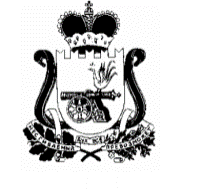 АДМИНИСТРАЦИЯШАТАЛОВСКОГО СЕЛЬСКОГО ПОСЕЛЕНИЯПОЧИНКОВСКОГО РАЙОНА СМОЛЕНСКОЙ ОБЛАСТИРАСПОРЯЖЕНИЕот 01 июня 2018 года                                                        №   31       д. Шаталово       В соответствии с постановлением Правительства Российской Федерации от 06.02.2006 №75 «О порядке проведения органом местного самоуправления открытого конкурса по отбору управляющей организации для управления многоквартирным домом», в соответствии с Федеральным законом от 06.10.2003 года №131-ФЗ «Об общих принципах организации местного самоуправления в Российской Федерации»       1. Провести открытый конкурс по отбору управляющей организации для управления многоквартирными домами, расположенными на территории муниципального образования Шаталовского сельского поселения Починковского района Смоленской области в соответствии с установленными сроками:       2.Утвердить конкурсную документацию по отбору управляющей организации для управления многоквартирными домами, расположенными на территории муниципального образования Шаталовского сельского поселения Починковского района Смоленской области.      3. Создать конкурсную комиссию  в составе:Председатель комиссии:Зыкова Елена Алексеевна – Глава муниципального образования Шаталовское сельское поселение Починковского района Смоленской области;Секретарь:Бачурина Ольга Николаевна  – главный специалист Администрации Шаталовского сельского поселения Починковского района Смоленской области;Члены комиссии:Филимонова Галина Петровна – специалист I категории Администрации Шаталовского сельского поселения Починковского района Смоленской области;Марченков Александр Александрович – депутат Совета депутатов Шаталовского сельского поселения Починковского района Смоленской области;Истомин Сергей Валерьевич – депутат Совета депутатов Шаталовского сельского поселения Починковского района Смоленской области;Артеменков Александр Викторович – депутат Совета депутатов Шаталовского сельского поселения Починковского района Смоленской области.      4. Разместить информацию о проведении открытого конкурса по отбору управляющей организации для управления многоквартирными домами, расположенными на территории муниципального образования Шаталовского сельского поселения Починковского района Смоленской области в информационно-телекоммуникационной сети «Интернет» на официальном сайте www.torgi.gov.ru, на официальном сайте администрации Шаталовского сельского поселения Починковского района Смоленской области http://shatalovskoe.admin-smolensk.ru, ГИС ЖКХ, а также опубликовать в газете «Сельская новь».      5. Контроль за исполнением настоящего распоряжения оставляю за собой.Глава муниципального образованияШаталовского сельского поселенияПочинковского районаСмоленской области                                                             Е.А.ЗыковаО проведении открытого конкурса по отбору управляющей организации для управления многоквартирными домами, расположенными на территории муниципального образования Шаталовского сельского поселения Починковского района Смоленской области- Смоленская область, Починковский район, поселок Шаталово-1, дом №253 - Смоленская область, Починковский район, поселок Шаталово-1, дом №389- Смоленская область, Починковский район, поселок Шаталово-1, дом №390- Смоленская область, Починковский район, поселок Шаталово-1, дом №391- Смоленская область, Починковский район, поселок Шаталово-1, дом №392- Смоленская область, Починковский район, поселок Шаталово-1, дом №393- Смоленская область, Починковский район, поселок Шаталово-1, дом №394- Смоленская область, Починковский район, поселок Шаталово-1, дом №396- Смоленская область, Починковский район, поселок Шаталово-1, дом №401- Смоленская область, Починковский район, поселок Шаталово-1, дом №402- Смоленская область, Починковский район, поселок Шаталово-1, дом №403- Смоленская область, Починковский район, поселок Шаталово-1, дом №404- Смоленская область, Починковский район, поселок Шаталово-1, дом №405- Смоленская область, Починковский район, поселок Шаталово-1, дом №406- Смоленская область, Починковский район, поселок Шаталово-1, дом №407- Смоленская область, Починковский район, поселок Шаталово-1, дом №408- Смоленская область, Починковский район, поселок Шаталово-1, дом №409- Смоленская область, Починковский район, поселок Шаталово-1, дом №410- Смоленская область, Починковский район, поселок Шаталово-1, дом №411- Смоленская область, Починковский район, поселок Шаталово-1, дом №301